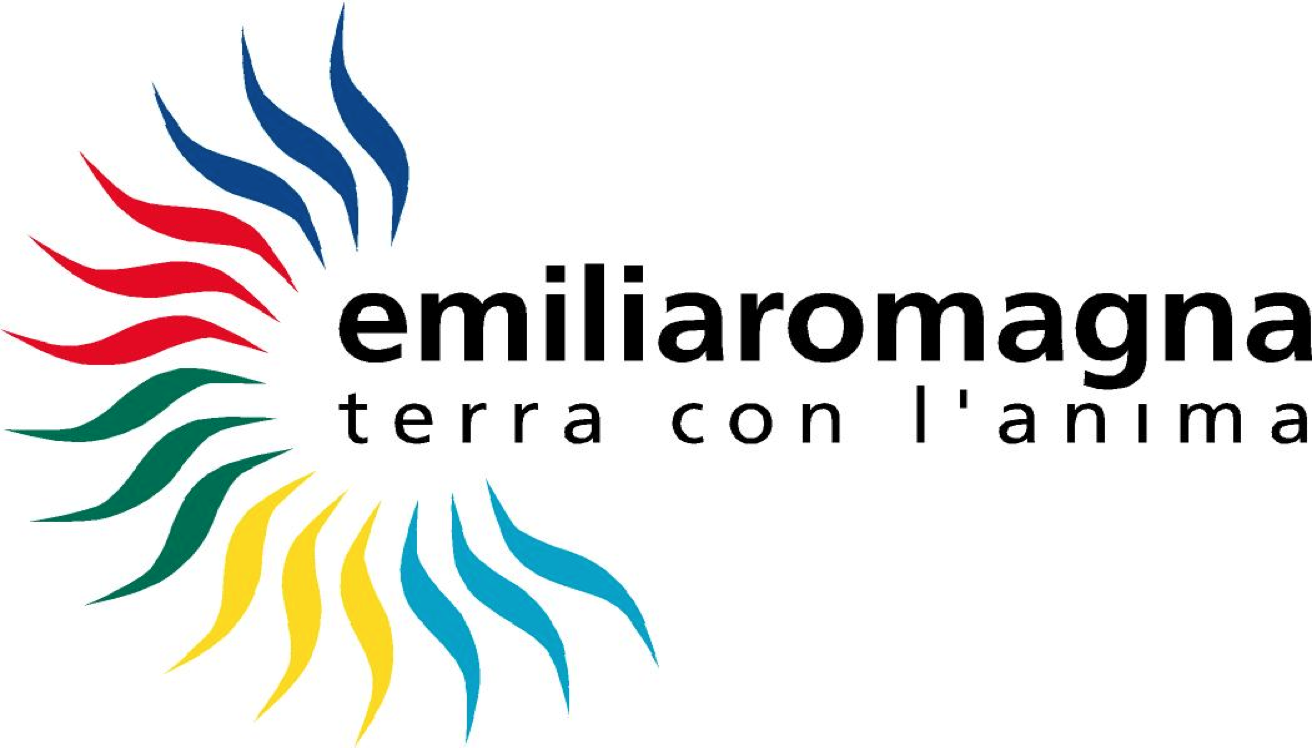 RELAZIONE RPT SULL’ATTUAZIONE DEL PIANO TRIENNALE PER LA TRASPARENZA 2015 - 2017APT SERVIZIIndice1	Premessa	32	Verifiche periodiche e loro esito	43	Stato di avanzamento della pubblicazione dei dati	54	Definizione dei flussi informativi e documentali	114.1	I soggetti coinvolti nel processo di pubblicazione	114.2	Definizione dei Flussi informativi e documentali	114.3	Flow chart della trasmissione, pubblicazione dei dati, verifica e controllo	155	Specifiche del sistema di monitoraggio e verifica	176	Programma formativo	177	Richieste di accesso civico	17PremessaFino al 24 maggio 2016, la Legge 190/2012, “norma quadro” in materia di anticorruzione e trasparenza, stabilisce all’art.1, comma 34 che le disposizioni dei commi da 15 a 33 dell’art.1 della Legge “si applicano anche alle società partecipate dalle amministrazioni pubbliche e alle loro controllate limitatamente alle attività di pubblico interesse, indicate e disciplinate dal Diritto nazionale e Comunitario”. Tali disposizioni riguardano obblighi di trasparenza nell'attività amministrativa e di accesso agli atti dei cittadini, di monitoraggio periodico del rispetto dei tempi procedimentali, di obblighi/limitazioni ed esclusioni di ricorso agli arbitrati nei contenziosi riguardanti gli appalti pubblici e di stipula dei “patti di integrità” con gli appaltatori o ditte partecipanti a selezione per appalti pubblici con clausole espresse di risoluzione o esclusione.     Gli obblighi di trasparenza dettati per le società partecipate, sono stati ampliati dal D.L.90/2014, come convertito in L.114/2014, che riformulando l’articolo 11, comma 2, lett. b), del D.Lgs. 33/2013, ha previsto che le società partecipate sono tenute all’applicazione degli obblighi di trasparenza e pubblicità previsti dal D.Lgs. 33/2013 (obblighi ulteriori rispetto a quelli previsti dai commi 15-33 dell’articolo 1 della L. 190/2012) limitatamente all’attività di pubblico interesse disciplinata dal diritto nazionale e dell’Unione Europea. Tuttavia, Come precisato da ANAC con la determinazione n. 8 del 2015 “alle società̀ in house ... si applicano gli obblighi di trasparenza previsti per le pubbliche amministrazioni, senza alcun adattamento. Infatti ...in quanto organizzate secondo il modello societario, dette società̀ essendo affidatarie in via diretta di servizi ed essendo sottoposte ad un controllo particolarmente significativo da parte delle amministrazioni, costituiscono nei fatti parte integrante delle amministrazioni controllanti”.Dal 25 maggio 2016, è stato approvato il d.lgs. 97/2016 «Revisione e semplificazione delle disposizioni in materia di prevenzione della corruzione, pubblicità e trasparenza, correttivo della legge 190/2012 e del decreto legislativo 33/2013, ai sensi dell’art. 7 legge 124/2015, in materia di riorganizzazione delle amministrazioni pubbliche» pubblicato in Gazzetta Ufficiale l’8 giugno 2016, n. 132, e il 28 dicembre 2016 è stata pubblicata la delibera ANAC n. 1310 «Prime linee guida recanti indicazioni sull’attuazione degli obblighi di pubblicità, trasparenza e diffusione di informazioni contenute nel d.lgs. 33/2013 come modificato dal d.lgs. 97/2016». L’art. 2-bis del d.lgs. 33/2013, introdotto dal d.lgs. 97/2016, ridisegna l’ambito soggettivo di applicazione della disciplina sulla trasparenza rispetto alla precedente indicazione normativa contenuta nell’abrogato art. 11 del d.lgs. 33/2013. Tra le modifiche più importanti del d.lgs. 33/2013 si registra quella della piena integrazione del Programma triennale della trasparenza e dell’integrità nel Piano triennale di prevenzione della corruzione, ora anche della trasparenza (PTPCT) come già indicato nella delibera n. 831/2016 dell’Autorità sul PNA 2016.Tale previsione normativa è stata considerata, da APT Servizi, non pienamente applicabile in quanto le prime linee guida, a seguito della revisione del d.lgs. 33/2013, sono state pubblicate dall’ANAC, con delibera n.1310 il 28 dicembre 2016. Tuttavia, in parziale adempimento a tale obbligo: in data 22 luglio 2013, il CDA ha nominato la dott.ssa Rita Boselli, Responsabile per la Trasparenza;si è provveduto a creare nel sito istituzionale di APT Servizi la sezione “Amministrazione Trasparente” (poi divenuta “Società trasparente dopo la pubblicazione delle Linee guida ANAC), secondo il modello standard dell’albero delle informazioni da pubblicare secondo quanto previsto dall’All. 1 alla delibera 50/2013 citata in premessa,in data 2 dicembre 2014, il Responsabile della Trasparenza ha adottato il Piano Triennale per la Trasparenza e l’integrità 2015-2017, e l’ha trasmesso in pari dati all’Ente che esercita il controllo analogo su APT Servizi ed al Presidente con richiesta di approvazione da parte degli organi competenti;l’annuncio delle Linee Guida ANAC (che sono diventate poi la Determina 8/2015) pubblicate però in Gazzetta Ufficiale solo il 3 luglio 2015 dopo un lungo periodo di consultazione, nelle quali è esplicitamente indicato che l’organo di indirizzo politico per le società partecipate a cui spetta l’approvazione dei piani è il CDA, hanno fatto si che l’approvazione del Piano per la Trasparenza e l’integrità 2015-2017 sia avvenuta, da parte del CDA in data 6 novembre 2015.a seguito della Determinazione 8/2015 ANAC, la Giunta Regionale, con la DGR 1175/2015 ha adottato l’Atto d’indirizzo alle società affidatarie in house per l’attuazione della normativa in materia di prevenzione della corruzione, trasparenza, contratti pubblici e personale” che ha dettato specifiche puntuali di attuazione degli obblighi di trasparenza per le proprie società in controllo pubblico ai sensi di quanto previsto al comma 1, punti 1) e 2, dell'art. 2359 c.c. Nonostante questo, l’attività di adempimento degli obblighi di pubblicazione è sempre continuata, in regime di atto solamente adottato, a causa delle incertezze interpretative e applicative rispetto alle società in house, che anche la stessa ANAC ha evidenziato nella propria determinazione già citata.A seguito della definitiva pubblicazione della Determinazione ANAC 8/2015 e della DGR 1175/2015 sono stati adottati tutti gli atti e sono state predisposte le attività funzionali alla nomina del Responsabile della Prevenzione della Corruzione, dell’adozione del Piano Triennale per la Prevenzione della corruzione. I nuovi adempimenti introdotti dal d.lgs. 97/2016 saranno oggetto di approfondita analisi da parte di APT Servizi, al fine di verificarne tempi e modi di adeguamento.Verifiche periodiche e loro esitoSono state realizzate due verifiche generalizzate (cioè su tutto il contenuto della sezione “Società trasparente”), entrambe in regime di programma adottato. È stata inoltre realizzata una verifica generale da parte dell’ODV in regime di programma approvato.Complessivamente la verifica non ha prodotto problematiche da segnalare, tuttavia si è ravvisata la necessità di utilizzare un sistema nuovo di pubblicazione web, poiché l’attuale non garantisce livelli di affidabilità sufficienti. Le tempistiche di attuazione prevedono diverse fasi, la prima è l’identificazione dello strumento informatico adatto all’esigenze, seconda riguarda il test di affidabilità, la terza comporta la migrazione di tutti i dati attualmente pubblicati e l’ultima la verifica e analisi delle performance. Il nuovo sistema, salvo imprevisti, sarà a regime entro luglio 2017 con le variazioni introdotte dal d.lgs. 97/2016.La rilevazione si è conclusa nel corso del mese di dicembre.Stato di avanzamento della pubblicazione dei datiDi seguito si illustra lo stato di avanzamento della pubblicazione dei dati nella sezione “Società trasparente” a dicembre 2016.Definizione dei flussi informativi e documentaliSecondo quanto indicato nel Programma 2015-2017, una delle attività da compiersi nei primi mesi di attuazione del programma era l’individuazione dei flussi informativi dai soggetti detentori delle informazioni al responsabile della trasparenza ed all’incaricato delle pubblicazione del dato.A tale scopo si è provveduto ad individuare per ogni obbligo di pubblicazione il produttore del dato, come sopra meglio specificato, nonché il flow chart del processo di pubblicazione, dalla produzione del dato alla verifica e controllo. I soggetti coinvolti nel processo di pubblicazioneI soggetti coinvolti nel processo di pubblicazione sono:Responsabile per la Trasparenza: svolge tutti i compiti previsti dalla legislazione nazionale inerenti a questa figura, ed in particolare:il Responsabile della trasparenza svolge un’attività di stimolo per l’affermazione di una cultura della trasparenza e di controllo sull’adempimento da parte della società degli obblighi di pubblicazione previsti nella normativa vigente;assicura la completezza, la chiarezza e l'aggiornamento delle informazioni pubblicate;provvede alla redazione e all'aggiornamento del Programma triennale per la trasparenza e l'integrità;è altresì Responsabile dell’accesso civico previsto all’articolo 5 del decreto legislativo n.33 del 2013,  del quale controlla e assicura la regolare attuazione. Responsabile della pubblicazione del dato: provvede a pubblicare i dati nella sezione “Società Trasparente” del sito istituzionale di APT Servizi su impulso del responsabile ovvero dei soggetti responsabili della produzione dei dati da pubblicare (si veda punto successivo e par. 2); Responsabili di area, unità, strutture speciali e funzioni: provvedono a fornire le informazioni al responsabile della trasparenza ed all’incaricato della pubblicazione del dato necessarie secondo la propria competenza e collocazione all’interno della struttura societaria; Organismo di Vigilanza 231: è il soggetto che viene individuato per la vigilanza sull’adempimento degli obblighi di trasparenza.  Definizione dei Flussi informativi e documentaliCome anticipato si è provveduto ad individuare per ogni obbligo di pubblicazione il produttore del dato nonché il flow chart del processo di pubblicazione, dalla produzione del dato alla verifica e controllo. Flow chart della trasmissione, pubblicazione dei dati, verifica e controlloElenco dei produttori della documentazione e delle informazioni (titolarità della firma e delle responsabilità) È stato elaborato il flow chart della trasmissione, pubblicazione dei dati, della verifica e controllo. Esso è stato realizzato considerando le 4 figure chiave del processo:Produttore del datoResponsabile della TrasparenzaResponsabile della pubblicazione del datoODV (vigilanza)Per ogni soggetto sono identificate:le azioni (              )le decisioni alternative (                  )gli atti conclusivi del processo         (               )												 segueSpecifiche del sistema di monitoraggio e verificaIl concreto svolgersi delle attività di verifica ha permesso di evidenziare la necessità di strutturare il sistema dei controlli da parte del responsabile della trasparenza e della vigilanza che deve essere svolta dall’ODV 231, secondo quanto previsto dal Programma 2015-2017. Inoltre, considerando che il Responsabile della Trasparenza non ha qualifica dirigenziale, si è previsto anche il maggiore potere di controllo in capo al CDA, secondo quanto previsto dalla Det. ANAC 8/2015 e dalla D.G.R. 1175/2015.Programma formativoNel 2015 si è svolto il programma formativo estendendolo a tutti i dipendenti ed a coloro che collaborano stabilmente con APT Servizi. Nel primo semestre 2016 non si è ritenuto necessario attuare un nuovo piano di formazione, in considerazione del fatto che la normativa non è mutata. Tuttavia con i nuovi adempimenti introdotti dal d.lgs. 97/2016 e le successive prime linee guida ANAC del 28 dicembre 2016, nel primo semestre 2017 si provvederà ad avviare un nuovo ciclo formativo di aggiornamento dedicato a tutti i dipendenti e collaboratori APT Servizi.Richieste di accesso civicoSono state predisposte effettivamente le misure previste per l’accesso civico e che sono diventate elementi di riferimento del Programma. In tutto il periodo di vigenza del Programma 2015-2017 non sono pervenute richieste di accesso civico.SezioneSottosezioneContenutoSituazione pubblicazione a dicembre 2016Disposizioni generaliProgramma per la trasparenza e l'integritàTesto del ProgrammaVerbale di nomina del responsabile della TrasparenzaAtto di adozione del Direttore Verbale di approvazione da parte dell’Organo competentePubblicatoDisposizioni generaliAttestazioni Oiv o di struttura analogaAPT non è tenuta ad avere un OIV. Si è dotato dell’OdV previsto dal d.lgs 231/2011. i cui dati sono riportati nella sezione “Altri contenuti”Non previstoDisposizioni generaliAtti generaliLegge regionale n. 7/1998 ss.mm.ii. (PDF scaricabile)Statuto di APT (PDF scaricabile) Codice etico (da MOG 231) (PDF scaricabile) PubblicatoPubblicatoPubblicatoOrganizzazioneOrgani di indirizzo politico-amministrativoConsiglio di AmministrazioneComponentiDelegheVerbali delle sedute e delle deliberazioniCondizioni patrimoniali e reddituali dei componenti secondo le indicazioni di leggeAssemblea dei soci di APT (PDF scaricabile)Elenco dei soci e link ai loro siti istituzionali:Verbali delle Assemblea e altri atti ufficiali dell’AssembleaIdentità dei rappresentanti dei Soci in Assemblea PubblicatoPubblicatoPubblicatoPubblicatoPubblicatoPubblicatoPubblicatoOrganizzazioneArticolazione degli ufficiDati e informazioni relativi all’articolazione degli uffici dell’ente:organigramma (PDF scaricabile)job description (PDF scaricabile)PubblicatoOrganizzazioneNumeri di telefono e posta elettronicaElenco (dipendenti) con nome e cognome, telefono, posta elettronicaIndirizzo di Posta Elettronica CertificataPubblicatoConsulenti e collaboratoriElenco Consulenze e collaborazioni attivateElenchi che riportano i nominativi di coloro che hanno ricevuto incarichi di prestazione d'opera.Per ogni incarico vengono forniti: durata, compenso, oggetto, referente, modalità di selezione. PubblicatoConsulenti e collaboratoriAttestazioni della mancanza di conflitti di interessi e cause di inconferibilità degli incarichiSaranno pubblicate unitamente agli elenchi delle tabelle, a partire dai contratti sottoscritti dal 1° gennaio 2015PubblicatoConsulenti e collaboratoriIncarichi legaliElenco degli incarichi legali conferiti (PDF scaricabile)Pubblicato - in aggiornamentoPersonaleIncarichi amministrativi e di verticeConsiglio di amministrazione (presidente, consiglieri) e dal Collegio sindacale (presidente, sindaci)Curriculum vitae (PDF scaricabile)Dichiarazione relativa ad altre cariche e/o incarichi (PDF scaricabile)Indennità e rimborsi percepiti mensilmente dai componenti degli Organi societariPresenze dei componenti degli Organi societari alle sedute.Nomine dei componenti PubblicatoPubblicatoIn pubblicazioneIn pubblicazionePersonalePosizioni organizzativeLa posizione organizzativa è un ruolo, assegnato a dipendenti, che richiede lo svolgimento di compiti di elevata responsabilità.Per APT tali informazioni si intendono riferite al Direttore, al Responsabile amministrativo, ai Responsabili delle Aree.PubblicatoPersonaleDotazione organicaElenco tabellare della distribuzione del personale nei livelli funzionali-retributivi previsti dai contratti collettivi nazionali e aziendali vigentiPubblicato - in aggiornamentoPersonaleTassi di assenzaTabella trimestrale per Area:Pubblicato - in aggiornamentoPersonaleIncarichi conferiti e autorizzati ai dipendentiElenco degli incarichi extra istituzionali conferiti o autorizzati a ciascun dipendente (dirigente e non dirigente), con l'indicazione dell'oggetto, della durata e del compenso spettante per ogni incaricoPubblicatoPersonaleContrattazione collettivaContratto collettivo nazionale attualmente in vigore: CCNL 2014 del Commercio  (PDF scaricabile)PubblicatoPersonaleContrattazione integrativaContratto integrativo aziendale sottoscritto in data 18 dicembre 2013 (PDF scaricabile)PubblicatoPersonaleOIV (Organismo indipendente di valutazione)Organismo non previsto per le società partecipateNon previstoBandi di concorsoProcedura per la selezione di personale dipendenteProtocollo A6 (PDF scaricabile) PubblicatoBandi di concorsoProcedure per incarichi a persone fisicheProtocollo A6 bis (PDF scaricabile) PubblicatoPerformancePerformance APT non è soggetta alla definizione di obiettivi di performance. Per questo motivo, in applicazione del contratto nazionale, si pubblica la parte del contratto collettivo nazionale sul calcolo del premio annuo aziendale per area professionale.Pubblicato – in aggiornamentoEnti controllatiEnti pubblici vigilatiSocietà partecipate dalla RegioneEnti di diritto privato controllatiAPT non effettua attività di vigilanza su enti pubblici o controllo su enti di diritto privato.APT non detiene partecipazioni in altre società o in organismi di diritto privato o pubblicoNon previstoAttività e procedimentiAttività e progetti realizzati in attuazione della Convenzione poliennale[tutti pdf scaricabili]Convenzione poliennale (PDF)Piano promozionale turistico annuale 2010Piano promozionale turistico annuale 2011Piano promozionale turistico annuale 2012Piano promozionale turistico annuale 2013Piano promozionale turistico annuale 2014Piano promozionale turistico annuale 2015Piano promozionale turistico annuale 2016SAL e activity report:SAL finale 2010SAL finale 2011SAL finale 2012SAL finale 2013SAL finale 2014SAL finale 2015Activity report 2010Activity report 2011Activity report 2012Activity report 2013Activity report 2014Activity report 2015PubblicatoPubblicatoPubblicatoPubblicatoPubblicatoPubblicatoPubblicatoIn pubblicazionePubblicatoPubblicatoPubblicatoPubblicatoIn pubblicazioneIn pubblicazionePubblicatoPubblicatoPubblicatoPubblicatoIn pubblicazioneIn pubblicazioneAttività e procedimentiAttività e progetti realizzati in attuazione della Convenzione poliennaleConvenzione poliennaleDocumenti finalizzati alla predisposizione dell’Activity report 2014PubblicatoProvvedimentiProvvedimenti organo indirizzo-politicoArticolazione per annoVerbali dell’Assemblea dei SociVerbali del Consiglio di AmministrazionePubblicato – in aggiornamentoControlli sulle impreseSezione non applicabile per il tipo di attività che svolge APT in base al proprio oggetto socialeNon previstoBandi di gara e contrattiAcquisizione di beni e serviziProcedura A7 (PDF scaricabile) Elenco tabellare delle procedure attivatePubblicato – in aggiornamentoBandi di gara e contrattiComunicazione all’ANAC dei dati in formato XMLComunicazione all’ANAC dei dati in formato XML secondo il formato definito da normativa nazionaleIn pubblicazioneSovvenzioni, contributi, sussidi, vantaggi economiciL’erogazione di sovvenzioni, contributi, sussidi o vantaggi economici non rientra nell’oggetto sociale di APTNon previstoBilanciBilancio preventivo e consuntivoBilanci annualiPubblicatoBeni immobili e gestione patrimonioPatrimonio immobiliareAPT non è proprietaria di beni immobiliNon previstoBeni immobili e gestione patrimonioCanoni di locazione o affittoElenco dei canoni di locazione o di affitto versati o percepiti da APTIn pubblicazioneControlli e rilievi sull'amministrazioneRilievi organi di controllo e revisioneEventuali rilievi del Collegio sindacalePubblicatoServizi erogatiL’erogazione di servizi alle Elenco dei servizi erogati ad imprese pubblicheElenco dei servizi erogati ad imprese privateNon previstoPagamenti dell'amministrazioneIndicatore di tempestività dei pagamentiIndice rotazione debiti – giacenza media in gg.(debiti / (acquisti/ 365)) PubblicatoPagamenti dell'amministrazioneIban e pagamenti informaticiEstremi e indicazioni per effettuare pagamenti nei confronti di APT. IBAN:  IT 57 B 02008 02430 00010711744PubblicatoPagamenti dell'amministrazioneElenco dei debiti comunicati ai creditoriElenco debiti comunicati ai creditoriPubblicato – in aggiornamentoOpere pubblicheNon sono in corso e non sono previste la realizzazione di opere pubbliche Non previstoPianificazione e governo del territorioLa realizzazione di attività di pianificazione e governo del territorio non rientra nell’oggetto sociale di APTNon previstoInformazioni ambientaliAPT non detiene informazioni ambientali rientranti nell’obbligo di pubblicazione.Non previstoStrutture sanitarie private accreditateL’accreditamento di strutture sanitarie private non rientra nell’ambito sociale di APTNon previstoInterventi straordinari e di emergenzaGli interventi straordinari e di emergenza non rientra nell’ambito sociale di APTNon previstoAltri contenutiPrevenzione della corruzione Modello 231 approvato con delibera del CdA  nel quale è compresa la parte speciale sui reati previsti dalla l. n. 190 del 2012PubblicatoAltri contenutiAccesso civicoModalità per esercizio del diritto all’accesso civicoSoggetto a cui fare richiestaTitolare potere sostitutivo in caso di inerziaPubblicatoAltri contenutiAccessibilità e catalogo di dati, metadati e banche dati riutilizzabiliElenco delle banche dati utilizzate, distinte per uso interno e per uso finalizzato all’espletamento delle attività per la Regione Emilia-RomagnaIn pubblicazione Altri contenutiAltri contenutiModello 231 approvato con delibera del CdA (pdf scaricabile) del 20 dicembre 2013Verbale CdA di nomina dei componenti del OdV (pdf scaricabile) PubblicatoPubblicatoProduttore del datoDato da produrreAssemblea dei SociVerbali dell’Assemblea dei Soci Collegio sindacaleEventuali rilievi del Collegio sindacale Collegio sindacale Responsabile amministrazione finanza e controlloEventuali rilievi della Corte dei Conti Consiglio di Amministrazione Assemblea dei SociConsiglio di AmministrazioneCv dei componentiVerbali di nomina e Delibere regionali correlatePresenza alle seduteDichiarazioni ai sensi dell’art. 14 d.lgs. 33/2015Inserimento sezione con dati CDA precedenti in vigenza di Programmi per la trasparenzaAssemblea dei soci di APT ServiziElenco dei soci di APT Servizi e link ai loro siti istituzionaliVerbali delle Assemblea e altri atti ufficiali dell’AssembleaIdentità dei rappresentanti dei Soci in AssembleaConsiglio di Amministrazione Assemblea dei sociConsiglio di amministrazione (presidente, consiglieri) e dal Collegio sindacale (presidente, sindaci) Curriculum vitae (PDF scaricabile)Dichiarazione relativa ad altre cariche e/o incarichi (PDF scaricabile)Indennità e rimborsi percepiti mensilmente dai componenti degli Organi societariPresenze dei componenti degli Organi societari alle seduteNomine dei componentiAssemblea dei soci di APT Servizi (PDF scaricabile)Elenco dei soci di APT Servizi e link ai loro siti istituzionaliVerbali delle Assemblea e altri atti ufficiali dell’AssembleaIdentità dei rappresentanti dei Soci in Assemblea  Direttore operativo Convenzione Quadro RER/APT SERVIZI (PDF scaricabile)Piano promozionale turistico annuale2010 (PDF scaricabile)2011 (PDF scaricabile)2012 (PDF scaricabile)2013 (PDF scaricabile)2014 (PDF scaricabile)2015 (PDF scaricabile)2016 (PDF scaricabile)SAL2010 (PDF scaricabile)2011 (PDF scaricabile)2012 (PDF scaricabile)2013 (PDF scaricabile)2014 (PDF scaricabile)2015 (PDF scaricabile)2016 (PDF scaricabile)Activity Report2010 (PDF scaricabile)2011 (PDF scaricabile)2012 (PDF scaricabile)2013 (PDF scaricabile)2014 (PDF scaricabile)2015 (PDF scaricabile)Bilancio Sociale:Link alla sezione del sito di APT Servizi col Bilancio SocialeODV Consiglio di Amministrazione Modello 231 approvato con delibera del CdA (pdf scaricabile) del 26/03/2009Verbale CdA di nomina dei componenti del OdV (pdf scaricabile) del 20/05/2015 e CV dei componenti ODV Codice Etico da MOG 231 approvato con delibera del CdA (PDF scaricabile) del 26/03/2009Link alla sezione dedicata sul MOG 231 nel sito istituzionaleOIV APT Servizi non è tenuto ad avere un OIV. Secondo quando previsto dal Programma per la trasparenza e l’integrità le funzioni di vigilanza sulla trasparenza sono attribuite all’ODV 231.PresidenteLegge regionale n. 25/1993 e s.m.i. (PDF scaricabile)Legge regionale n. 14/2014 (PDF scaricabile)Statuto di APT Servizi (PDF scaricabile)PresidenteDati e informazioni relativi all’articolazione degli uffici dell’ente:organigramma (PDF scaricabile)job description (PDF scaricabile)PresidenteElenco degli incarichi professionali conferiti (PDF scaricabile)PresidenteLa posizione organizzativa è un ruolo, assegnato a dipendenti di APT Servizi, che richiede lo svolgimento di compiti di elevata responsabilità;Per APT Servizi tali informazioni si intendono riferite ai dipendenti che hanno funzioni di responsabilità di Area e/o FunzioniPresidenteProcedure aperteProcedure chiusePresidenteElenco degli incarichi extra istituzionali conferiti o autorizzati a ciascun dipendente (dirigente e non dirigente), con l'indicazione dell'oggetto, della durata e del compenso spettante per ogni incaricoResponsabile Amministrazione Finanza e controllo Elenco tabellare della distribuzione del personale nei livelli funzionali-retributivi previsti dai contratti collettivi nazionali e aziendali vigenti in APT Servizi Responsabile Amministrazione Finanza e controllo Elenco tabellare della distribuzione del personale nei livelli funzionali-retributivi previsti dai contratti collettivi nazionali e aziendali vigenti in APT Servizi a tempo determinato Responsabile Amministrazione Finanza e controlloTabella per Area: Responsabile Amministrazione Finanza e controlloContratto collettivo nazionale attualmente in vigore: CCNL 18/07/2008 “Dipendenti da aziende del terziario della distribuzione e dei servizi” (PDF scaricabile) Responsabile Amministrazione Finanza e controlloCIA - Contratto integrativo aziendale sottoscritto in data 18/12/2013 (PDF scaricabile)Responsabile Amministrazione Finanza e controlloAPT Servizi non è soggetta alla definizione di obiettivi di performance. Secondo quanto previsto dalla Det. Anac n. 8/2015, all. 1, punto 6) Valutazione della performance e distribuzione dei premi al personale (art. 20, d.lgs. 33/2013) “Le società e gli enti adeguano gli obblighi di pubblicazione relativi alla performance ai sistemi di premialità in essi esistenti, rendendo comunque disponibili i criteri di distribuzione dei premi al personale e l’ammontare aggregato dei premi effettivamente distribuiti annualmente”Per questo motivo, in applicazione del contratto integrativo nazionale, si pubblica la parte del CIA - contratto integrativo nazionale sul calcolo del premio annuo aziendale.Dati relativi ai premi (link al CIA)Ammontare complessivo dei premi (link al CIA)Responsabile Amministrazione Finanza e controlloBilanci annualiResponsabile Amministrazione Finanza e controlloElenco dei canoni di locazione o di affitto versati da APT ServiziResponsabile Amministrazione Finanza e controlloIndice rotazione debiti – giacenza media in gg. (debiti / (acquisti/ 365)) Responsabile Amministrazione Finanza e controlloEstremi e indicazioni per effettuare pagamenti nei confronti di APT Servizi - IBAN: IT57B020082430000010711744Si tratta dell’unico conto corrente di APT ServiziNei versamenti a favore di APT Servizi devono essere indicate obbligatoriamente le generalità del versante e la causale del versamentoResponsabile della prevenzione della corruzione Consiglio di amministrazioneNome del Responsabile della Prevenzione della corruzioneVerbale di nominaLettera di nominaPiano Triennale per la Prevenzione della corruzione 2015-2017Verbale di approvazione del CDARelazione sullo stato di attuazione secondo il modello ANAC 2015Modulo per la segnalazione da parte di dipendentiResponsabile della trasparenzaProgramma per la trasparenza e l’integrità 2015-2017  Testo del Programma  Verbale di nomina del responsabile della Trasparenza  Verbale di approvazione da parte dell’Organo competenteRelazione sull’attuazione del programma 2015-2017Responsabile della trasparenzaModalità per esercizio del diritto all’accesso civicoSoggetto a cui fare richiestaTitolare potere sostitutivo in caso di inerziaResponsabile funzione procedure atti e controllo progettiTabelle riassuntive di procedimenti di scelta del contraente per l’affidamento di lavori, forniture e servizi in formato aperto annualità 2015 Lettera di trasmissione ANACResponsabile funzione procedure atti e controllo progetti Comunicazione all’AVCP dei dati in formato XML secondo il formato definito da normativa nazionaleResponsabile sistemi informativiElenco (dipendenti) con nome e cognome, telefono, posta elettronica Indirizzo di Posta Elettronica Certificata Tutti i budget holder (responsabili di unità, funzioni)Elenchi che riportano i nominativi di coloro che hanno avuto da APT Servizi incarichi di prestazione d'opera. Per ogni incarico vengono forniti: CV, durata, compenso, oggetto, referente APT Servizi, modalità di selezione, procedura specificaTutti i budget holder (responsabili di unità, funzioni) Selezione dall’Albo prestatori d’opera: Link a lavora con noi  Le procedure in corso e chiuse su Albo  Procedura comparativa: Avvisi in corso  Avvisi chiusi e chiusi  Protocollo A6BIS – Parte Speciale MOG231 (PDF scaricabile)  